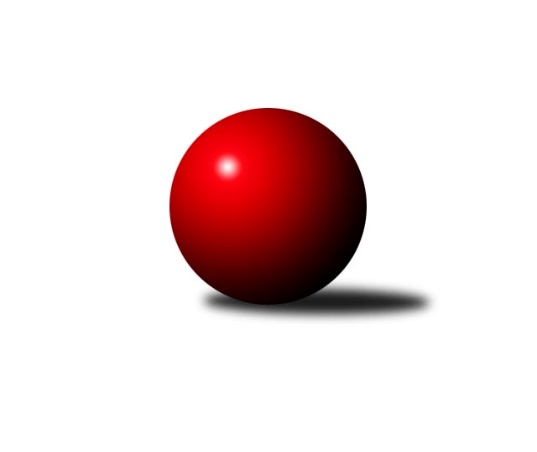 Č.11Ročník 2018/2019	30.11.2018Nejlepšího výkonu v tomto kole: 1562 dosáhlo družstvo: TJ Bižuterie Jablonec n. N. BKP2 Libereckého kraje 2018/2019Výsledky 11. kolaSouhrnný přehled výsledků:TJ Lokomotiva Liberec B	- TJ Bižuterie Jablonec n. N. B	2:4	1546:1562	3.0:5.0	29.11.TJ Doksy D	- SK Skalice C	2:4	1417:1469	3.0:5.0	29.11.TJ Doksy C	- TJ Sokol Blíževedly B	4:2	1552:1547	4.0:4.0	30.11.Tabulka družstev:	1.	SK Skalice C	9	6	0	3	33.0 : 21.0 	37.0 : 35.0 	 1587	12	2.	TJ Sokol Blíževedly B	10	6	0	4	37.0 : 23.0 	43.5 : 36.5 	 1612	12*	3.	TJ Doksy C	9	5	0	4	28.5 : 25.5 	36.5 : 35.5 	 1564	10	4.	TJ Lokomotiva Liberec B	10	5	0	5	31.0 : 29.0 	43.0 : 37.0 	 1583	10	5.	TJ Bižuterie Jablonec n. N. B	10	5	0	5	30.5 : 29.5 	44.0 : 36.0 	 1584	10	6.	TJ Kuželky Česká Lípa C	9	4	0	5	23.0 : 31.0 	33.0 : 39.0 	 1525	8	7.	TJ Doksy D	9	2	0	7	15.0 : 39.0 	27.0 : 45.0 	 1488	4  * Družstvu TJ Sokol Blíževedly B budou v konečné tabulce odečteny 2 body
Podrobné výsledky kola:	 TJ Lokomotiva Liberec B	1546	2:4	1562	TJ Bižuterie Jablonec n. N. B	Jaromír Tomášek	 	 199 	 204 		403 	 1:1 	 400 	 	210 	 190		Iveta Seifertová ml.	Bořek Blaževič *1	 	 174 	 175 		349 	 1:1 	 336 	 	194 	 142		Iva Kunová	Bohumír Dušek	 	 202 	 199 		401 	 0:2 	 415 	 	203 	 212		Michal Buga	Jan Pašek st.	 	 199 	 194 		393 	 1:1 	 411 	 	193 	 218		Josef Kunarozhodčí: Dušek Bohumírstřídání: *1 od 51. hodu Miroslav LapáčekNejlepší výkon utkání: 415 - Michal Buga	 TJ Doksy D	1417	2:4	1469	SK Skalice C	Martina Stachová	 	 179 	 156 		335 	 1:1 	 340 	 	172 	 168		Martin Foltyn	Václav Bláha st.	 	 181 	 199 		380 	 1:1 	 365 	 	188 	 177		Jiří Horník	Kamila Klímová	 	 174 	 182 		356 	 1:1 	 340 	 	153 	 187		Miloš Hamal	Aleš Stach	 	 175 	 171 		346 	 0:2 	 424 	 	210 	 214		Martin Zemanrozhodčí: Klímová KamilaNejlepší výkon utkání: 424 - Martin Zeman	 TJ Doksy C	1552	4:2	1547	TJ Sokol Blíževedly B	Zdeněk Chadraba	 	 210 	 215 		425 	 0:2 	 448 	 	220 	 228		Vlastimil Václavík	Natálie Kozáková	 	 180 	 194 		374 	 2:0 	 349 	 	171 	 178		Ludmila Tomášková	Filip Doležal	 	 190 	 163 		353 	 1:1 	 378 	 	188 	 190		Radim Houžvička	Jakub Šimon	 	 207 	 193 		400 	 1:1 	 372 	 	171 	 201		Miloš Merklrozhodčí: Petra KozákováNejlepší výkon utkání: 448 - Vlastimil VáclavíkPořadí jednotlivců:	jméno hráče	družstvo	celkem	plné	dorážka	chyby	poměr kuž.	Maximum	1.	Vlastimil Václavík 	TJ Sokol Blíževedly B	444.16	298.3	145.8	4.1	5/5	(496)	2.	Bohumír Dušek 	TJ Lokomotiva Liberec B	425.77	293.5	132.3	5.9	6/6	(459)	3.	Josef Kuna 	TJ Bižuterie Jablonec n. N. B	422.28	292.2	130.1	5.6	5/5	(444)	4.	Martin Zeman 	SK Skalice C	420.40	290.1	130.3	9.0	5/5	(475)	5.	Zdeněk Chadraba 	TJ Doksy C	419.17	289.3	129.9	7.1	6/6	(433)	6.	Dan Paszek 	TJ Kuželky Česká Lípa C	418.96	287.4	131.6	8.6	4/5	(433)	7.	Jakub Šimon 	TJ Doksy C	412.08	292.3	119.8	10.4	6/6	(455)	8.	Jaromír Tomášek 	TJ Lokomotiva Liberec B	406.64	293.0	113.6	10.9	5/6	(440)	9.	Natálie Kozáková 	TJ Doksy C	406.20	285.4	120.8	10.1	5/6	(429)	10.	Libor Křenek 	SK Skalice C	405.20	296.9	108.4	11.3	4/5	(438)	11.	Stanislava Kroupová 	TJ Sokol Blíževedly B	401.75	281.3	120.5	10.3	4/5	(452)	12.	Iveta Seifertová  ml.	TJ Bižuterie Jablonec n. N. B	396.31	275.0	121.3	8.6	4/5	(420)	13.	Radim Houžvička 	TJ Sokol Blíževedly B	395.15	282.8	112.4	11.2	4/5	(422)	14.	Václav Bláha  st.	TJ Doksy D	394.13	273.1	121.0	10.1	3/4	(425)	15.	Jan Pašek  st.	TJ Lokomotiva Liberec B	391.96	280.3	111.7	11.2	6/6	(424)	16.	Jiří Horník 	SK Skalice C	387.80	272.4	115.4	9.3	5/5	(409)	17.	Martin Foltyn 	SK Skalice C	387.38	268.1	119.3	11.6	4/5	(419)	18.	Ludmila Tomášková 	TJ Sokol Blíževedly B	386.36	279.2	107.2	12.6	5/5	(429)	19.	Aleš Stach 	TJ Doksy D	382.00	272.0	110.0	8.1	3/4	(415)	20.	Klára Stachová 	TJ Doksy D	381.33	277.2	104.1	15.0	3/4	(391)	21.	Václav Žitný 	TJ Kuželky Česká Lípa C	377.13	265.9	111.3	9.9	4/5	(407)	22.	Pavel Leger 	TJ Kuželky Česká Lípa C	376.83	275.5	101.3	16.2	4/5	(408)	23.	Marie Kubánková 	TJ Kuželky Česká Lípa C	365.69	262.0	103.7	13.5	4/5	(418)	24.	Kamila Klímová 	TJ Doksy D	361.42	261.9	99.5	11.8	3/4	(372)	25.	Miroslav Lapáček 	TJ Lokomotiva Liberec B	356.00	260.6	95.4	16.1	4/6	(372)	26.	Martina Stachová 	TJ Doksy D	352.44	261.9	90.6	14.7	3/4	(374)	27.	Michal Valeš 	TJ Doksy C	344.53	256.2	88.3	18.0	5/6	(376)	28.	Iva Kunová 	TJ Bižuterie Jablonec n. N. B	337.58	252.5	85.1	19.7	5/5	(403)		Robert Křenek 	SK Skalice C	470.00	310.0	160.0	3.0	1/5	(470)		Olga Syková 	TJ Bižuterie Jablonec n. N. B	428.67	296.1	132.6	8.1	3/5	(441)		David Vincze 	TJ Bižuterie Jablonec n. N. B	424.00	288.3	135.7	6.7	3/5	(447)		David Chýlek 	SK Skalice C	421.75	301.5	120.3	7.3	2/5	(456)		Michal Buga 	TJ Bižuterie Jablonec n. N. B	415.00	299.0	116.0	10.0	1/5	(415)		Jiří Kraus 	TJ Kuželky Česká Lípa C	403.67	287.5	116.2	8.8	3/5	(437)		Daniel Paterko 	TJ Bižuterie Jablonec n. N. B	402.50	287.3	115.3	7.3	2/5	(429)		Miloš Merkl 	TJ Sokol Blíževedly B	396.33	277.3	119.0	7.9	3/5	(418)		Rostislav Doležal 	SK Skalice C	396.00	278.7	117.3	12.0	1/5	(412)		Zdeněk Adamec 	TJ Lokomotiva Liberec B	387.00	264.8	122.3	9.3	2/6	(411)		Jiří Klíma  ml.	TJ Doksy D	379.50	278.5	101.0	14.5	2/4	(387)		Vojtěch Grus 	TJ Kuželky Česká Lípa C	371.00	283.0	88.0	18.0	1/5	(371)		Tomáš Ludvík 	TJ Kuželky Česká Lípa C	364.50	276.0	88.5	17.5	2/5	(378)		Miloš Hamal 	SK Skalice C	362.50	261.5	101.0	12.3	2/5	(401)		Aneta Kuchyňková 	TJ Sokol Blíževedly B	361.00	263.0	98.0	19.0	1/5	(361)		Bořek Blaževič 	TJ Lokomotiva Liberec B	354.00	276.0	78.0	19.0	1/6	(354)		Dana Bílková 	TJ Kuželky Česká Lípa C	347.50	256.0	91.5	12.5	1/5	(356)		Eva Šimonová 	TJ Doksy C	344.25	253.0	91.3	14.3	2/6	(354)		Filip Doležal 	TJ Doksy C	342.50	255.5	87.0	15.0	2/6	(353)		Václav Bláha  ml.	TJ Doksy D	332.00	239.5	92.5	14.0	2/4	(334)		Libuše Lapešová 	TJ Kuželky Česká Lípa C	325.00	246.0	79.0	18.0	1/5	(325)Sportovně technické informace:Starty náhradníků:registrační číslo	jméno a příjmení 	datum startu 	družstvo	číslo startu
Hráči dopsaní na soupisku:registrační číslo	jméno a příjmení 	datum startu 	družstvo	Program dalšího kola:			-- volný los -- - TJ Sokol Blíževedly B	9.1.2019	st	17:00	TJ Kuželky Česká Lípa C - TJ Bižuterie Jablonec n. N. B	10.1.2019	čt	17:00	TJ Lokomotiva Liberec B - TJ Doksy D	11.1.2019	pá	17:00	TJ Doksy C - SK Skalice C	Nejlepší šestka kola - absolutněNejlepší šestka kola - absolutněNejlepší šestka kola - absolutněNejlepší šestka kola - absolutněNejlepší šestka kola - dle průměru kuželenNejlepší šestka kola - dle průměru kuželenNejlepší šestka kola - dle průměru kuželenNejlepší šestka kola - dle průměru kuželenNejlepší šestka kola - dle průměru kuželenPočetJménoNázev týmuVýkonPočetJménoNázev týmuPrůměr (%)Výkon9xVlastimil VáclavíkBlíževedly B44810xVlastimil VáclavíkBlíževedly B118.524485xZdeněk ChadrabaDoksy C4255xZdeněk ChadrabaDoksy C112.444253xMartin ZemanSkalice C4243xMartin ZemanSkalice C112.174241xMichal BugaJablonec B4151xMichal BugaJablonec B106.724158xJosef KunaJablonec B4114xJakub ŠimonDoksy C105.824003xJaromír TomášekLok. Liberec B4039xJosef KunaJablonec B105.69411